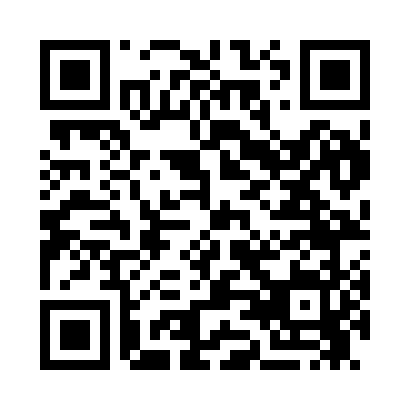 Prayer times for Camden Junction, Missouri, USAMon 1 Jul 2024 - Wed 31 Jul 2024High Latitude Method: Angle Based RulePrayer Calculation Method: Islamic Society of North AmericaAsar Calculation Method: ShafiPrayer times provided by https://www.salahtimes.comDateDayFajrSunriseDhuhrAsrMaghribIsha1Mon4:195:541:205:178:4610:212Tue4:205:541:205:178:4610:213Wed4:215:551:215:178:4610:204Thu4:215:561:215:178:4610:205Fri4:225:561:215:178:4610:196Sat4:235:571:215:178:4510:197Sun4:245:571:215:188:4510:188Mon4:255:581:215:188:4510:189Tue4:265:591:225:188:4410:1710Wed4:265:591:225:188:4410:1611Thu4:276:001:225:188:4310:1612Fri4:286:011:225:188:4310:1513Sat4:296:011:225:188:4210:1414Sun4:306:021:225:188:4210:1315Mon4:316:031:225:188:4110:1316Tue4:326:041:225:188:4110:1217Wed4:346:041:225:188:4010:1118Thu4:356:051:225:188:3910:1019Fri4:366:061:235:178:3910:0920Sat4:376:071:235:178:3810:0821Sun4:386:081:235:178:3710:0722Mon4:396:081:235:178:3710:0623Tue4:406:091:235:178:3610:0424Wed4:426:101:235:178:3510:0325Thu4:436:111:235:178:3410:0226Fri4:446:121:235:168:3310:0127Sat4:456:131:235:168:3210:0028Sun4:466:141:235:168:319:5829Mon4:486:141:235:168:309:5730Tue4:496:151:235:158:299:5631Wed4:506:161:235:158:289:54